           Решение Собрания депутатов  Большесундырского сельского поселения Моргаушского района Чувашской Республики  от 19 февраля 2021 года №С-8/1Об утверждении отчета об исполнении бюджета Большесундырского сельского поселения Моргаушского района Чувашской Республики за 2020 год            В соответствии со статьей 264.2 Бюджетного кодекса Российской Федерации и с главой 9 Положения о регулировании бюджетных правоотношений в Большесундырском сельском поселении Моргаушского района Чувашской Республики Собрание депутатов Большесундырского сельского поселения Моргаушского района Чувашской Республики	РЕШИЛО:            1. Утвердить отчет об исполнении бюджета Большесундырского сельского поселения Моргаушского района Чувашской Республики за 2020 год  по расходам в сумме 14 556 167,59 рублей, по доходам в сумме 15 043 895,00 рублей с превышением доходов над расходами в сумме 487 727,41 рублей со следующими показателями:доходы бюджета Большесундырского сельского поселения Моргаушского района Чувашской Республики по кодам классификации бюджета за 2020 год согласно приложению № 1 к настоящему Решению;расходы бюджета Большесундырского сельского поселения Моргаушского района Чувашской Республики по ведомственной структуре расходов бюджета за 2020 год  согласно приложению № 2 к настоящему Решению;расходы бюджета Большесундырского сельского поселения Моргаушского района Чувашской Республики по разделам и подразделам классификации расходов бюджета за 2020  год  согласно приложению № 3 к настоящему Решению;            источники финансирования дефицита бюджета Большесундырского сельского поселения Моргаушского района Чувашской Республики по кодам классификации источников финансирования дефицита бюджета за 2020 год  согласно приложению № 4 к настоящему Решению.2. Настоящее Решение вступает в силу после его официального опубликования. Глава Большесундырского сельского поселения Моргаушского района Чувашской Республики     Н.А.Мареева           Решение Собрания депутатов  Большесундырского сельского поселения Моргаушского района Чувашской Республики  от 19 февраля 2021 года №С-8/2В соответствии с Федеральным законом Российской Федерации от 27.10.2020 г. №347-ФЗ «О внесении изменений в статью 13 Федерального закона «О муниципальной службе в Российской Федерации»Собрание депутатов Большесундырского сельского поселения Моргаушского района Чувашской Республики решило:1. Внести в решение Собрания депутатов Большесундырского сельского поселения Моргаушского района Чувашской Республики от 27.05.2020 г. №С-69/2 «Об утверждении Положения о муниципальной службе в Большесундырском сельском поселении Моргаушского района Чувашской Республики» (далее – Решение) следующее изменение:           В приложении к Решению «Положение о муниципальной службе в Большесундырском сельском поселении Моргаушского района Чувашской Республики»  пункт 3 статьи 11 изложить в следующей редакции: « 3. Муниципальный служащий, являющийся руководителем органа местного самоуправления, аппарата избирательной комиссии Большесундырского сельского поселения Моргаушского района Чувашской Республики, заместитель указанного муниципального служащего в целях исключения конфликта интересов не могут представлять интересы муниципальных служащих в выборном профсоюзном органе данного органа местного самоуправления, аппарата избирательной комиссии Большесундырского сельского поселения Моргаушского района Чувашской Республики в период замещения ими соответствующей должности.».            2. Настоящее решение вступает в силу после его официального опубликования.Глава Большесундырского сельского поселения Н.А.Мареева           Решение Собрания депутатов  Большесундырского сельского поселения Моргаушского района Чувашской Республики  от 19 февраля 2021 года №С-8/3           В связи с внесением изменений в Федеральный закон от 06.10.2003 №131-ФЗ (ред. от 22.12.2020 №458-ФЗ) «Об общих принципах организации местного самоуправления в Российской Федерации» и изменением Федерального закона от 27.12.2018 №498-ФЗ «Об ответственном обращении с животными и о внесении изменений в отдельные законодательные акты Российской Федерации» (ред. от 27.12.2019 №447-ФЗ) Собрание депутатов Большесундырского сельского поселения Моргаушского района Чувашской Республики р е ш и л о :         1. В решение Собрания депутатов Большесундырского сельского поселения Моргаушского района Чувашской Республики от 22.12.2017 г. №С-31/2 «Об утверждении Правил благоустройства территории Большесундырского сельского поселения Моргаушского района Чувашской Республики» (далее – Решение)  внести следующее изменение:        1.1.  В приложении к Решению раздел 3.3.13. «Содержание животных и птицы» признать утратившим силу.      2. Настоящее решение вступает в силу после его официального опубликования.Глава Большесундырского сельского поселения  Н.А.Мареева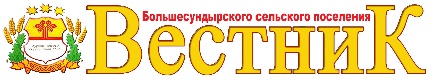 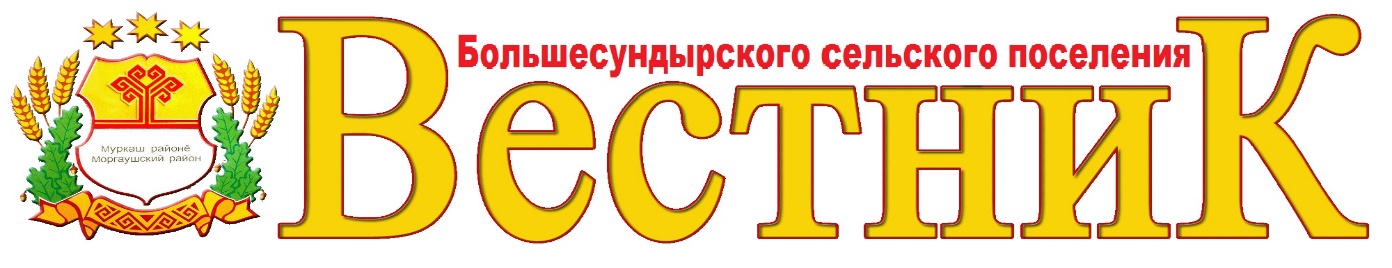 Приложение № 1                                                                                                           к Решению Собрания депутатов Большесундырского сельского поселения Моргаушского района Чувашской Республики  от 19.02.2021 г. № С-8/1 "Об утверждении отчета об исполнении бюджета Большесундырского сельского поселения Моргаушского района Чувашской Республики за 2020 год"                                                                                                                                                                                                         Приложение № 1                                                                                                           к Решению Собрания депутатов Большесундырского сельского поселения Моргаушского района Чувашской Республики  от 19.02.2021 г. № С-8/1 "Об утверждении отчета об исполнении бюджета Большесундырского сельского поселения Моргаушского района Чувашской Республики за 2020 год"                                                                                                                                                                                                         Доходы бюджета Большесундырского сельского поселения Моргаушского района Чувашской Республики по кодам классификации бюджета за 2020 годДоходы бюджета Большесундырского сельского поселения Моргаушского района Чувашской Республики по кодам классификации бюджета за 2020 годДоходы бюджета Большесундырского сельского поселения Моргаушского района Чувашской Республики по кодам классификации бюджета за 2020 годДоходы бюджета Большесундырского сельского поселения Моргаушского района Чувашской Республики по кодам классификации бюджета за 2020 годДоходы бюджета Большесундырского сельского поселения Моргаушского района Чувашской Республики по кодам классификации бюджета за 2020 годДоходы бюджета Большесундырского сельского поселения Моргаушского района Чувашской Республики по кодам классификации бюджета за 2020 годДоходы бюджета Большесундырского сельского поселения Моргаушского района Чувашской Республики по кодам классификации бюджета за 2020 годДоходы бюджета Большесундырского сельского поселения Моргаушского района Чувашской Республики по кодам классификации бюджета за 2020 годДоходы бюджета Большесундырского сельского поселения Моргаушского района Чувашской Республики по кодам классификации бюджета за 2020 годДоходы бюджета Большесундырского сельского поселения Моргаушского района Чувашской Республики по кодам классификации бюджета за 2020 годДоходы бюджета Большесундырского сельского поселения Моргаушского района Чувашской Республики по кодам классификации бюджета за 2020 годДоходы бюджета Большесундырского сельского поселения Моргаушского района Чувашской Республики по кодам классификации бюджета за 2020 год Наименование показателяКод строкиКод дохода по бюджетной классификацииКассовое исполнение Наименование показателяКод строкиКод дохода по бюджетной классификацииКассовое исполнение Наименование показателяКод строкиКод дохода по бюджетной классификацииКассовое исполнение1234Доходы бюджета - всего010x15 043 895,00в том числе:  НАЛОГОВЫЕ И НЕНАЛОГОВЫЕ ДОХОДЫ010100 1 00 00000 00 0000 000702 297,32  НАЛОГИ НА ТОВАРЫ (РАБОТЫ, УСЛУГИ), РЕАЛИЗУЕМЫЕ НА ТЕРРИТОРИИ РОССИЙСКОЙ ФЕДЕРАЦИИ010100 1 03 00000 00 0000 000702 297,32  Акцизы по подакцизным товарам (продукции), производимым на территории Российской Федерации010100 1 03 02000 01 0000 110702 297,32  Доходы от уплаты акцизов на дизельное топливо, подлежащие распределению между бюджетами субъектов Российской Федерации и местными бюджетами с учетом установленных дифференцированных нормативов отчислений в местные бюджеты010100 1 03 02230 01 0000 110323 926,03  Доходы от уплаты акцизов на дизельное топливо, подлежащие распределению между бюджетами субъектов Российской Федерации и местными бюджетами с учетом установленных дифференцированных нормативов отчислений в местные бюджеты (по нормативам, установленным Федеральным законом о федеральном бюджете в целях формирования дорожных фондов субъектов Российской Федерации)010100 1 03 02231 01 0000 110323 926,03  Доходы от уплаты акцизов на моторные масла для дизельных и (или) карбюраторных (инжекторных) двигателей, подлежащие распределению между бюджетами субъектов Российской Федерации и местными бюджетами с учетом установленных дифференцированных нормативов отчислений в местные бюджеты010100 1 03 02240 01 0000 1102 316,95  Доходы от уплаты акцизов на моторные масла для дизельных и (или) карбюраторных (инжекторных) двигателей, подлежащие распределению между бюджетами субъектов Российской Федерации и местными бюджетами с учетом установленных дифференцированных нормативов отчислений в местные бюджеты (по нормативам, установленным Федеральным законом о федеральном бюджете в целях формирования дорожных фондов субъектов Российской Федерации)010100 1 03 02241 01 0000 1102 316,95  Доходы от уплаты акцизов на автомобильный бензин, подлежащие распределению между бюджетами субъектов Российской Федерации и местными бюджетами с учетом установленных дифференцированных нормативов отчислений в местные бюджеты010100 1 03 02250 01 0000 110435 771,55  Доходы от уплаты акцизов на автомобильный бензин, подлежащие распределению между бюджетами субъектов Российской Федерации и местными бюджетами с учетом установленных дифференцированных нормативов отчислений в местные бюджеты (по нормативам, установленным Федеральным законом о федеральном бюджете в целях формирования дорожных фондов субъектов Российской Федерации)010100 1 03 02251 01 0000 110435 771,55  Доходы от уплаты акцизов на прямогонный бензин, подлежащие распределению между бюджетами субъектов Российской Федерации и местными бюджетами с учетом установленных дифференцированных нормативов отчислений в местные бюджеты010100 1 03 02260 01 0000 110-59 717,21  Доходы от уплаты акцизов на прямогонный бензин, подлежащие распределению между бюджетами субъектов Российской Федерации и местными бюджетами с учетом установленных дифференцированных нормативов отчислений в местные бюджеты (по нормативам, установленным Федеральным законом о федеральном бюджете в целях формирования дорожных фондов субъектов Российской Федерации)010100 1 03 02261 01 0000 110-59 717,21  НАЛОГОВЫЕ И НЕНАЛОГОВЫЕ ДОХОДЫ010182 1 00 00000 00 0000 0002 506 715,06  НАЛОГИ НА ПРИБЫЛЬ, ДОХОДЫ010182 1 01 00000 00 0000 000345 435,27  Налог на доходы физических лиц010182 1 01 02000 01 0000 110345 435,27  Налог на доходы физических лиц с доходов, источником которых является налоговый агент, за исключением доходов, в отношении которых исчисление и уплата налога осуществляются в соответствии со статьями 227, 227.1 и 228 Налогового кодекса Российской Федерации010182 1 01 02010 01 0000 110341 420,39  Налог на доходы физических лиц с доходов, источником которых является налоговый агент, за исключением доходов, в отношении которых исчисление и уплата налога осуществляются в соответствии со статьями 227, 227.1 и 228 Налогового кодекса Российской Федерации (сумма платежа (перерасчеты, недоимка и задолженность по соответствующему платежу, в том числе по отмененному)010182 1 01 02010 01 1000 110340 756,78  Налог на доходы физических лиц с доходов, источником которых является налоговый агент, за исключением доходов, в отношении которых исчисление и уплата налога осуществляются в соответствии со статьями 227, 227.1 и 228 Налогового кодекса Российской Федерации (пени по соответствующему платежу)010182 1 01 02010 01 2100 11095,08  Налог на доходы физических лиц с доходов, источником которых является налоговый агент, за исключением доходов, в отношении которых исчисление и уплата налога осуществляются в соответствии со статьями 227, 227.1 и 228 Налогового кодекса Российской Федерации (суммы денежных взысканий (штрафов) по соответствующему платежу согласно законодательству Российской Федерации)010182 1 01 02010 01 3000 110568,53  Налог на доходы физических лиц с доходов, полученных от осуществления деятельности физическими лицами, зарегистрированными в качестве индивидуальных предпринимателей, нотариусов, занимающихся частной практикой, адвокатов, учредивших адвокатские кабинеты, и других лиц, занимающихся частной практикой в соответствии со статьей 227 Налогового кодекса Российской Федерации010182 1 01 02020 01 0000 1108,28  Налог на доходы физических лиц с доходов, полученных от осуществления деятельности физическими лицами, зарегистрированными в качестве индивидуальных предпринимателей, нотариусов, занимающихся частной практикой, адвокатов, учредивших адвокатские кабинеты, и других лиц, занимающихся частной практикой в соответствии со статьей 227 Налогового кодекса Российской Федерации (пени по соответствующему платежу)010182 1 01 02020 01 2100 1108,28  Налог на доходы физических лиц с доходов, полученных физическими лицами в соответствии со статьей 228 Налогового кодекса Российской Федерации010182 1 01 02030 01 0000 1104 006,60  Налог на доходы физических лиц с доходов, полученных физическими лицами в соответствии со статьей 228 Налогового кодекса Российской Федерации (сумма платежа (перерасчеты, недоимка и задолженность по соответствующему платежу, в том числе по отмененному)010182 1 01 02030 01 1000 1103 951,73  Налог на доходы физических лиц с доходов, полученных физическими лицами в соответствии со статьей 228 Налогового кодекса Российской Федерации (пени по соответствующему платежу)010182 1 01 02030 01 2100 11015,87  Налог на доходы физических лиц с доходов, полученных физическими лицами в соответствии со статьей 228 Налогового кодекса Российской Федерации (суммы денежных взысканий (штрафов) по соответствующему платежу согласно законодательству Российской Федерации)010182 1 01 02030 01 3000 11039,00  НАЛОГИ НА СОВОКУПНЫЙ ДОХОД010182 1 05 00000 00 0000 00029 332,50  Единый сельскохозяйственный налог010182 1 05 03000 01 0000 11029 332,50  Единый сельскохозяйственный налог010182 1 05 03010 01 0000 11029 332,50  Единый сельскохозяйственный налог (сумма платежа (перерасчеты, недоимка и задолженность по соответствующему платежу, в том числе по отмененному)010182 1 05 03010 01 1000 11029 310,54  Единый сельскохозяйственный налог (пени по соответствующему платежу)010182 1 05 03010 01 2100 11021,96  НАЛОГИ НА ИМУЩЕСТВО010182 1 06 00000 00 0000 0002 131 947,29  Налог на имущество физических лиц010182 1 06 01000 00 0000 110847 139,23  Налог на имущество физических лиц, взимаемый по ставкам, применяемым к объектам налогообложения, расположенным в границах сельских поселений010182 1 06 01030 10 0000 110847 139,23  Налог на имущество физических лиц, взимаемый по ставкам, применяемым к объектам налогообложения, расположенным в границах сельских поселений (сумма платежа (перерасчеты, недоимка и задолженность по соответствующему платежу, в том числе по отмененному)010182 1 06 01030 10 1000 110843 585,68  Налог на имущество физических лиц, взимаемый по ставкам, применяемым к объектам налогообложения, расположенным в границах сельских поселений (пени по соответствующему платежу)010182 1 06 01030 10 2100 1103 553,55  Земельный налог010182 1 06 06000 00 0000 1101 284 808,06  Земельный налог с организаций010182 1 06 06030 00 0000 110182 648,25  Земельный налог с организаций, обладающих земельным участком, расположенным в границах сельских поселений010182 1 06 06033 10 0000 110182 648,25  Земельный налог с организаций, обладающих земельным участком, расположенным в границах сельских поселений  (сумма платежа (перерасчеты, недоимка и задолженность по соответствующему платежу, в том числе по отмененному)010182 1 06 06033 10 1000 110181 857,44  Земельный налог с организаций, обладающих земельным участком, расположенным в границах  сельских  поселений  (пени по соответствующему платежу)010182 1 06 06033 10 2100 110790,81  Земельный налог с физических лиц010182 1 06 06040 00 0000 1101 102 159,81  Земельный налог с физических лиц, обладающих земельным участком, расположенным в границах сельских поселений010182 1 06 06043 10 0000 1101 102 159,81  Земельный налог с физических лиц, обладающих земельным участком, расположенным в границах сельских поселений  (сумма платежа (перерасчеты, недоимка и задолженность по соответствующему платежу, в том числе по отмененному)010182 1 06 06043 10 1000 1101 080 908,49  Земельный налог с физических лиц, обладающих земельным участком, расположенным в границах сельских поселений  (пени по соответствующему платежу)010182 1 06 06043 10 2100 11021 251,32  НАЛОГОВЫЕ И НЕНАЛОГОВЫЕ ДОХОДЫ010993 1 00 00000 00 0000 000681 979,81  ГОСУДАРСТВЕННАЯ ПОШЛИНА010993 1 08 00000 00 0000 0009 110,00  Государственная пошлина за совершение нотариальных действий (за исключением действий, совершаемых консульскими учреждениями Российской Федерации)010993 1 08 04000 01 0000 1109 110,00  Государственная пошлина за совершение нотариальных действий должностными лицами органов местного самоуправления, уполномоченными в соответствии с законодательными актами Российской Федерации на совершение нотариальных действий010993 1 08 04020 01 0000 1109 110,00010993 1 08 04020 01 1000 1109 110,00  ДОХОДЫ ОТ ИСПОЛЬЗОВАНИЯ ИМУЩЕСТВА, НАХОДЯЩЕГОСЯ В ГОСУДАРСТВЕННОЙ И МУНИЦИПАЛЬНОЙ СОБСТВЕННОСТИ010993 1 11 00000 00 0000 000282 334,00  Доходы, получаемые в виде арендной либо иной платы за передачу в возмездное пользование государственного и муниципального имущества (за исключением имущества бюджетных и автономных учреждений, а также имущества государственных и муниципальных унитарных предприятий, в том числе казенных)010993 1 11 05000 00 0000 120282 334,00  Доходы, получаемые в виде арендной платы за земли после разграничения государственной собственности на землю, а также средства от продажи права на заключение договоров аренды указанных земельных участков (за исключением земельных участков бюджетных и автономных учреждений)010993 1 11 05020 00 0000 120232 330,00  Доходы, получаемые в виде арендной платы, а также средства от продажи права на заключение договоров аренды за земли, находящиеся в собственности сельских поселений (за исключением земельных участков муниципальных бюджетных и автономных учреждений)010993 1 11 05025 10 0000 120232 330,00  Доходы от сдачи в аренду имущества, находящегося в оперативном управлении органов государственной власти, органов местного самоуправления, государственных внебюджетных фондов и созданных ими учреждений (за исключением имущества бюджетных и автономных учреждений)010993 1 11 05030 00 0000 12050 004,00  Доходы от сдачи в аренду имущества, находящегося в оперативном управлении органов управления сельских поселений и созданных ими учреждений (за исключением имущества муниципальных бюджетных и автономных учреждений)010993 1 11 05035 10 0000 12050 004,00  ДОХОДЫ ОТ ОКАЗАНИЯ ПЛАТНЫХ УСЛУГ И КОМПЕНСАЦИИ ЗАТРАТ ГОСУДАРСТВА010993 1 13 00000 00 0000 00093 305,35  Доходы от компенсации затрат государства010993 1 13 02000 00 0000 13093 305,35  Доходы, поступающие в порядке возмещения расходов, понесенных в связи с эксплуатацией имущества010993 1 13 02060 00 0000 13093 007,90  Доходы, поступающие в порядке возмещения расходов, понесенных в связи с эксплуатацией имущества сельских поселений010993 1 13 02065 10 0000 13093 007,90  Прочие доходы от компенсации затрат государства010993 1 13 02990 00 0000 130297,45  Прочие доходы от компенсации затрат бюджетов сельских поселений010993 1 13 02995 10 0000 130297,45  ДОХОДЫ ОТ ПРОДАЖИ МАТЕРИАЛЬНЫХ И НЕМАТЕРИАЛЬНЫХ АКТИВОВ010993 1 14 00000 00 0000 000284 350,00  Доходы от реализации имущества, находящегося в государственной и муниципальной собственности (за исключением движимого имущества бюджетных и автономных учреждений, а также имущества государственных и муниципальных унитарных предприятий, в том числе казенных)010993 1 14 02000 00 0000 000225 550,00  Доходы от реализации имущества, находящегося в собственности сельских поселений (за исключением движимого имущества муниципальных бюджетных и автономных учреждений, а также имущества муниципальных унитарных предприятий, в том числе казенных), в части реализации основных средств по указанному имуществу010993 1 14 02050 10 0000 410225 550,00  Доходы от реализации иного имущества, находящегося в собственности сельских поселений (за исключением имущества муниципальных бюджетных и автономных учреждений, а также имущества муниципальных унитарных предприятий, в том числе казенных), в части реализации основных средств по указанному имуществу010993 1 14 02053 10 0000 410225 550,00  Доходы от продажи земельных участков, находящихся в государственной и муниципальной собственности010993 1 14 06000 00 0000 43058 800,00  Доходы от продажи земельных участков, государственная собственность на которые разграничена (за исключением земельных участков бюджетных и автономных учреждений)010993 1 14 06020 00 0000 43058 800,00  Доходы от продажи земельных участков, находящихся в собственности сельских поселений (за исключением земельных участков муниципальных бюджетных и автономных учреждений)010993 1 14 06025 10 0000 43058 800,00  ШТРАФЫ, САНКЦИИ, ВОЗМЕЩЕНИЕ УЩЕРБА010993 1 16 00000 00 0000 00012 836,87  Штрафы, неустойки, пени, уплаченные в соответствии с законом или договором в случае неисполнения или ненадлежащего исполнения обязательств перед государственным (муниципальным) органом, органом управления государственным внебюджетным фондом, казенным учреждением, Центральным банком Российской Федерации, иной организацией, действующей от имени Российской Федерации010993 1 16 07000 00 0000 14012 836,87  Штрафы, неустойки, пени, уплаченные в случае просрочки исполнения поставщиком (подрядчиком, исполнителем) обязательств, предусмотренных государственным (муниципальным) контрактом010993 1 16 07010 00 0000 14012 836,87  Штрафы, неустойки, пени, уплаченные в случае просрочки исполнения поставщиком (подрядчиком, исполнителем) обязательств, предусмотренных муниципальным контрактом, заключенным муниципальным органом, казенным учреждением сельского поселения010993 1 16 07010 10 0000 14012 836,87  ПРОЧИЕ НЕНАЛОГОВЫЕ ДОХОДЫ010993 1 17 00000 00 0000 00043,59  Невыясненные поступления010993 1 17 01000 00 0000 18043,59  Невыясненные поступления, зачисляемые в бюджеты сельских поселений010993 1 17 01050 10 0000 18043,59  БЕЗВОЗМЕЗДНЫЕ ПОСТУПЛЕНИЯ010993 2 00 00000 00 0000 00011 152 902,81  БЕЗВОЗМЕЗДНЫЕ ПОСТУПЛЕНИЯ ОТ ДРУГИХ БЮДЖЕТОВ БЮДЖЕТНОЙ СИСТЕМЫ РОССИЙСКОЙ ФЕДЕРАЦИИ010993 2 02 00000 00 0000 00011 141 806,21  Дотации бюджетам бюджетной системы Российской Федерации010993 2 02 10000 00 0000 1503 855 900,00  Дотации на выравнивание бюджетной обеспеченности010993 2 02 15001 00 0000 1503 283 900,00  Дотации бюджетам сельских поселений на выравнивание бюджетной обеспеченности из бюджета субъекта Российской Федерации010993 2 02 15001 10 0000 1503 283 900,00  Дотации бюджетам на поддержку мер по обеспечению сбалансированности бюджетов010993 2 02 15002 00 0000 150572 000,00  Дотации бюджетам сельских поселений на поддержку мер по обеспечению сбалансированности бюджетов010993 2 02 15002 10 0000 150572 000,00  Субсидии бюджетам бюджетной системы Российской Федерации (межбюджетные субсидии)010993 2 02 20000 00 0000 1503 766 011,19  Субсидии бюджетам на осуществление дорожной деятельности в отношении автомобильных дорог общего пользования, а также капитального ремонта и ремонта дворовых территорий многоквартирных домов, проездов к дворовым территориям многоквартирных домов населенных пунктов010993 2 02 20216 00 0000 1501 579 060,00  Субсидии бюджетам сельских поселений на осуществление дорожной деятельности в отношении автомобильных дорог общего пользования, а также капитального ремонта и ремонта дворовых территорий многоквартирных домов, проездов к дворовым территориям многоквартирных домов населенных пунктов010993 2 02 20216 10 0000 1501 579 060,00  Прочие субсидии010993 2 02 29999 00 0000 1502 186 951,19  Прочие субсидии бюджетам сельских поселений010993 2 02 29999 10 0000 1502 186 951,19  Субвенции бюджетам бюджетной системы Российской Федерации010993 2 02 30000 00 0000 150198 366,00  Субвенции бюджетам на осуществление первичного воинского учета на территориях, где отсутствуют военные комиссариаты010993 2 02 35118 00 0000 150198 366,00  Субвенции бюджетам сельских поселений на осуществление первичного воинского учета на территориях, где отсутствуют военные комиссариаты010993 2 02 35118 10 0000 150198 366,00  Иные межбюджетные трансферты010993 2 02 40000 00 0000 1503 321 529,02  Прочие межбюджетные трансферты, передаваемые бюджетам010993 2 02 49999 00 0000 1503 321 529,02  Прочие межбюджетные трансферты, передаваемые бюджетам сельских поселений010993 2 02 49999 10 0000 1503 321 529,02  ПРОЧИЕ БЕЗВОЗМЕЗДНЫЕ ПОСТУПЛЕНИЯ010993 2 07 00000 00 0000 00011 096,60  Прочие безвозмездные поступления в бюджеты сельских поселений010993 2 07 05000 10 0000 15011 096,60  Прочие безвозмездные поступления в бюджеты сельских поселений010993 2 07 05030 10 0000 15011 096,60Приложение № 2                                                                                                          к Решению Собрания депутатов Большесундырского сельского поселения Моргаушского района Чувашской Республики  от 19.02.2021 г. № С-8/1 "Об утверждении отчета об исполнении бюджета Большесундырского сельского поселения Моргаушского района Чувашской Республики за 2020 год"                                                                                                                                                                                                         Приложение № 2                                                                                                          к Решению Собрания депутатов Большесундырского сельского поселения Моргаушского района Чувашской Республики  от 19.02.2021 г. № С-8/1 "Об утверждении отчета об исполнении бюджета Большесундырского сельского поселения Моргаушского района Чувашской Республики за 2020 год"                                                                                                                                                                                                         Расходы бюджета Большесундырского сельского поселения Моргаушского района Чувашской Республики по ведомственной структуре расходов бюджета за 2020 годРасходы бюджета Большесундырского сельского поселения Моргаушского района Чувашской Республики по ведомственной структуре расходов бюджета за 2020 годРасходы бюджета Большесундырского сельского поселения Моргаушского района Чувашской Республики по ведомственной структуре расходов бюджета за 2020 годРасходы бюджета Большесундырского сельского поселения Моргаушского района Чувашской Республики по ведомственной структуре расходов бюджета за 2020 годРасходы бюджета Большесундырского сельского поселения Моргаушского района Чувашской Республики по ведомственной структуре расходов бюджета за 2020 годРасходы бюджета Большесундырского сельского поселения Моргаушского района Чувашской Республики по ведомственной структуре расходов бюджета за 2020 годРасходы бюджета Большесундырского сельского поселения Моргаушского района Чувашской Республики по ведомственной структуре расходов бюджета за 2020 годРасходы бюджета Большесундырского сельского поселения Моргаушского района Чувашской Республики по ведомственной структуре расходов бюджета за 2020 годРасходы бюджета Большесундырского сельского поселения Моргаушского района Чувашской Республики по ведомственной структуре расходов бюджета за 2020 годРасходы бюджета Большесундырского сельского поселения Моргаушского района Чувашской Республики по ведомственной структуре расходов бюджета за 2020 годРасходы бюджета Большесундырского сельского поселения Моргаушского района Чувашской Республики по ведомственной структуре расходов бюджета за 2020 годРасходы бюджета Большесундырского сельского поселения Моргаушского района Чувашской Республики по ведомственной структуре расходов бюджета за 2020 год Наименование показателяКод строкиКод расхода по бюджетной классификацииКассовое исполнение Наименование показателяКод строкиКод расхода по бюджетной классификацииКассовое исполнение Наименование показателяКод строкиКод расхода по бюджетной классификацииКассовое исполнение1234Расходы бюджета - всего200x14 556 167,59в том числе:  ОБЩЕГОСУДАРСТВЕННЫЕ ВОПРОСЫ200993 0100 00 0 00 00000 0001 850 281,18  Функционирование Правительства Российской Федерации, высших исполнительных органов государственной власти субъектов Российской Федерации, местных администраций200993 0104 00 0 00 00000 0001 796 281,18  Обеспечение функций муниципальных органов200993 0104 Ч4 Э 01 00200 0001 796 281,18  Расходы на выплаты персоналу в целях обеспечения выполнения функций государственными (муниципальными) органами, казенными учреждениями, органами управления государственными внебюджетными фондами200993 0104 Ч4 Э 01 00200 1001 593 764,83  Расходы на выплаты персоналу государственных (муниципальных) органов200993 0104 Ч4 Э 01 00200 1201 593 764,83  Фонд оплаты труда государственных (муниципальных) органов200993 0104 Ч4 Э 01 00200 1211 237 414,23  Взносы по обязательному социальному страхованию на выплаты денежного содержания и иные выплаты работникам государственных (муниципальных) органов200993 0104 Ч4 Э 01 00200 129356 350,60  Закупка товаров, работ и услуг для обеспечения государственных (муниципальных) нужд200993 0104 Ч4 Э 01 00200 200199 547,35  Иные закупки товаров, работ и услуг для обеспечения государственных (муниципальных) нужд200993 0104 Ч4 Э 01 00200 240199 547,35  Закупка товаров, работ, услуг в сфере информационно-коммуникационных технологий200993 0104 Ч4 Э 01 00200 24281 066,07  Прочая закупка товаров, работ и услуг200993 0104 Ч4 Э 01 00200 244118 481,28  Иные бюджетные ассигнования200993 0104 Ч4 Э 01 00200 8002 969,00  Уплата налогов, сборов и иных платежей200993 0104 Ч4 Э 01 00200 8502 969,00  Уплата прочих налогов, сборов200993 0104 Ч4 Э 01 00200 8522 229,00  Уплата иных платежей200993 0104 Ч4 Э 01 00200 853740,00  Обеспечение проведения выборов и референдумов200993 0107 00 0 00 00000 00053 000,00  Организация и проведение выборов в законодательные (представительные) органы муниципального образования200993 0107 Ч5 Э 01 73790 00053 000,00  Иные бюджетные ассигнования200993 0107 Ч5 Э 01 73790 80053 000,00  Специальные расходы200993 0107 Ч5 Э 01 73790 88053 000,00  Резервные фонды200993 0111 00 0 00 00000 000-  Резервный фонд администрации муниципального образования Чувашской Республики200993 0111 Ч4 1 01 73430 000-  Иные бюджетные ассигнования200993 0111 Ч4 1 01 73430 800-  Резервные средства200993 0111 Ч4 1 01 73430 870-  Другие общегосударственные вопросы200993 0113 00 0 00 00000 0001 000,00  Прочие выплаты по обязательствам муниципального образования Чувашской Республики200993 0113 Ч4 1 03 73450 0001 000,00  Иные бюджетные ассигнования200993 0113 Ч4 1 03 73450 8001 000,00  Уплата налогов, сборов и иных платежей200993 0113 Ч4 1 03 73450 8501 000,00  Уплата иных платежей200993 0113 Ч4 1 03 73450 8531 000,00  НАЦИОНАЛЬНАЯ ОБОРОНА200993 0200 00 0 00 00000 000198 366,00  Мобилизационная и вневойсковая подготовка200993 0203 00 0 00 00000 000198 366,00  Осуществление первичного воинского учета на территориях, где отсутствуют военные комиссариаты, за счет субвенции, предоставляемой из федерального бюджета200993 0203 Ч4 1 04 51180 000198 366,00  Расходы на выплаты персоналу в целях обеспечения выполнения функций государственными (муниципальными) органами, казенными учреждениями, органами управления государственными внебюджетными фондами200993 0203 Ч4 1 04 51180 100198 366,00  Расходы на выплаты персоналу государственных (муниципальных) органов200993 0203 Ч4 1 04 51180 120198 366,00  Фонд оплаты труда государственных (муниципальных) органов200993 0203 Ч4 1 04 51180 121153 560,14  Взносы по обязательному социальному страхованию на выплаты денежного содержания и иные выплаты работникам государственных (муниципальных) органов200993 0203 Ч4 1 04 51180 12944 805,86  НАЦИОНАЛЬНАЯ БЕЗОПАСНОСТЬ И ПРАВООХРАНИТЕЛЬНАЯ ДЕЯТЕЛЬНОСТЬ200993 0300 00 0 00 00000 0006 921,91  Защита населения и территории от чрезвычайных ситуаций природного и техногенного характера, гражданская оборона200993 0309 00 0 00 00000 0002 821,91  Обеспечение деятельности муниципальных учреждений, реализующих мероприятия по обеспечению безопасности и защиты населения и территорий Чувашской Республики от чрезвычайных ситуаций200993 0309 Ц8 1 02 70030 0002 821,91  Закупка товаров, работ и услуг для обеспечения государственных (муниципальных) нужд200993 0309 Ц8 1 02 70030 2002 821,91  Иные закупки товаров, работ и услуг для обеспечения государственных (муниципальных) нужд200993 0309 Ц8 1 02 70030 2402 821,91  Прочая закупка товаров, работ и услуг200993 0309 Ц8 1 02 70030 2442 821,91  Обеспечение пожарной безопасности200993 0310 00 0 00 00000 0002 100,00  Мероприятия по обеспечению пожарной безопасности муниципальных объектов200993 0310 Ц8 1 04 70280 0002 100,00  Закупка товаров, работ и услуг для обеспечения государственных (муниципальных) нужд200993 0310 Ц8 1 04 70280 2002 100,00  Иные закупки товаров, работ и услуг для обеспечения государственных (муниципальных) нужд200993 0310 Ц8 1 04 70280 2402 100,00  Прочая закупка товаров, работ и услуг200993 0310 Ц8 1 04 70280 2442 100,00  Другие вопросы в области национальной безопасности и правоохранительной деятельности200993 0314 00 0 00 00000 0002 000,00  Приобретение (изготовление) информационных материалов200993 0314 Ц8 3 04 76030 0002 000,00  Закупка товаров, работ и услуг для обеспечения государственных (муниципальных) нужд200993 0314 Ц8 3 04 76030 2002 000,00  Иные закупки товаров, работ и услуг для обеспечения государственных (муниципальных) нужд200993 0314 Ц8 3 04 76030 2402 000,00  Прочая закупка товаров, работ и услуг200993 0314 Ц8 3 04 76030 2442 000,00  НАЦИОНАЛЬНАЯ ЭКОНОМИКА200993 0400 00 0 00 00000 0004 059 581,07  Водное хозяйство200993 0406 00 0 00 00000 000-  Капитальный и текущий ремонт объектов водоснабжения (водозаборных сооружений, водопроводов и др.) муниципальных образований200993 0406 A1 3 01 73090 000-  Закупка товаров, работ и услуг для обеспечения государственных (муниципальных) нужд200993 0406 A1 3 01 73090 200-  Иные закупки товаров, работ и услуг для обеспечения государственных (муниципальных) нужд200993 0406 A1 3 01 73090 240-  Дорожное хозяйство (дорожные фонды)200993 0409 00 0 00 00000 0003 853 118,07  Реализация проектов развития общественной инфраструктуры, основанных на местных инициативах200993 0409 A6 2 01 S6570 0001 495 881,60  Закупка товаров, работ и услуг для обеспечения государственных (муниципальных) нужд200993 0409 A6 2 01 S6570 2001 495 881,60  Иные закупки товаров, работ и услуг для обеспечения государственных (муниципальных) нужд200993 0409 A6 2 01 S6570 2401 495 881,60  Прочая закупка товаров, работ и услуг200993 0409 A6 2 01 S6570 2441 495 881,60  Осуществление дорожной деятельности, кроме деятельности по строительству, в отношении автомобильных дорог местного значения в границах населенных пунктов поселения200993 0409 Ч2 1 03 74190 000149 937,47  Закупка товаров, работ и услуг для обеспечения государственных (муниципальных) нужд200993 0409 Ч2 1 03 74190 200149 937,47  Иные закупки товаров, работ и услуг для обеспечения государственных (муниципальных) нужд200993 0409 Ч2 1 03 74190 240149 937,47  Прочая закупка товаров, работ и услуг200993 0409 Ч2 1 03 74190 244149 937,47  Капитальный ремонт и ремонт автомобильных дорог общего пользования местного значения в границах населенных пунктов поселения200993 0409 Ч2 1 03 S4191 000677 178,00  Закупка товаров, работ и услуг для обеспечения государственных (муниципальных) нужд200993 0409 Ч2 1 03 S4191 200677 178,00  Иные закупки товаров, работ и услуг для обеспечения государственных (муниципальных) нужд200993 0409 Ч2 1 03 S4191 240677 178,00  Прочая закупка товаров, работ и услуг200993 0409 Ч2 1 03 S4191 244677 178,00  Содержание автомобильных дорог общего пользования местного значения в границах населенных пунктов поселения200993 0409 Ч2 1 03 S4192 000509 489,00  Закупка товаров, работ и услуг для обеспечения государственных (муниципальных) нужд200993 0409 Ч2 1 03 S4192 200509 489,00  Иные закупки товаров, работ и услуг для обеспечения государственных (муниципальных) нужд200993 0409 Ч2 1 03 S4192 240509 489,00  Прочая закупка товаров, работ и услуг200993 0409 Ч2 1 03 S4192 244509 489,00  Капитальный ремонт и ремонт дворовых территорий многоквартирных домов, проездов к дворовым территориям многоквартирных домов населенных пунктов200993 0409 Ч2 1 03 S4210 0001 020 632,00  Закупка товаров, работ и услуг для обеспечения государственных (муниципальных) нужд200993 0409 Ч2 1 03 S4210 2001 020 632,00  Иные закупки товаров, работ и услуг для обеспечения государственных (муниципальных) нужд200993 0409 Ч2 1 03 S4210 2401 020 632,00  Прочая закупка товаров, работ и услуг200993 0409 Ч2 1 03 S4210 2441 020 632,00  Другие вопросы в области национальной экономики200993 0412 00 0 00 00000 000206 463,00  Обеспечение реализации полномочий по техническому учету, технической инвентаризации и определению кадастровой стоимости объектов недвижимости, а также мониторингу и обработке данных рынка недвижимости200993 0412 A4 1 02 76120 000106 500,00  Закупка товаров, работ и услуг для обеспечения государственных (муниципальных) нужд200993 0412 A4 1 02 76120 200106 500,00  Иные закупки товаров, работ и услуг для обеспечения государственных (муниципальных) нужд200993 0412 A4 1 02 76120 240106 500,00  Прочая закупка товаров, работ и услуг200993 0412 A4 1 02 76120 244106 500,00  Проведение землеустроительных (кадастровых) работ по земельным участкам, находящимся в собственности муниципального образования, и внесение сведений в кадастр недвижимости200993 0412 A4 1 02 77590 00099 963,00  Закупка товаров, работ и услуг для обеспечения государственных (муниципальных) нужд200993 0412 A4 1 02 77590 20099 963,00  Иные закупки товаров, работ и услуг для обеспечения государственных (муниципальных) нужд200993 0412 A4 1 02 77590 24099 963,00  Прочая закупка товаров, работ и услуг200993 0412 A4 1 02 77590 24499 963,00  ЖИЛИЩНО-КОММУНАЛЬНОЕ ХОЗЯЙСТВО200993 0500 00 0 00 00000 0005 670 984,43  Коммунальное хозяйство200993 0502 00 0 00 00000 0001 435 919,13  Капитальный ремонт источников водоснабжения (водонапорных башен и водозаборных скважин) в населенных пунктах200993 0502 A1 2 01 SA010 000893 421,75  Закупка товаров, работ и услуг для обеспечения государственных (муниципальных) нужд200993 0502 A1 2 01 SA010 200893 421,75  Иные закупки товаров, работ и услуг для обеспечения государственных (муниципальных) нужд200993 0502 A1 2 01 SA010 240893 421,75  Закупка товаров, работ, услуг в целях капитального ремонта государственного (муниципального) имущества200993 0502 A1 2 01 SA010 243893 421,75  Капитальный и текущий ремонт объектов водоснабжения (водозаборных сооружений, водопроводов и др.) муниципальных образований200993 0502 A1 3 01 73090 000341 302,04  Закупка товаров, работ и услуг для обеспечения государственных (муниципальных) нужд200993 0502 A1 3 01 73090 200341 302,04  Иные закупки товаров, работ и услуг для обеспечения государственных (муниципальных) нужд200993 0502 A1 3 01 73090 240341 302,04  Прочая закупка товаров, работ и услуг200993 0502 A1 3 01 73090 244341 302,04  Развитие водоснабжения в сельской местности200993 0502 A1 3 01 75080 000201 195,34  Закупка товаров, работ и услуг для обеспечения государственных (муниципальных) нужд200993 0502 A1 3 01 75080 200196 854,34  Иные закупки товаров, работ и услуг для обеспечения государственных (муниципальных) нужд200993 0502 A1 3 01 75080 240196 854,34  Прочая закупка товаров, работ и услуг200993 0502 A1 3 01 75080 244196 854,34  Иные бюджетные ассигнования200993 0502 A1 3 01 75080 8004 341,00  Уплата налогов, сборов и иных платежей200993 0502 A1 3 01 75080 8504 341,00  Уплата налога на имущество организаций и земельного налога200993 0502 A1 3 01 75080 8514 341,00  Благоустройство200993 0503 00 0 00 00000 0004 235 065,30  Благоустройство дворовых и общественных территорий муниципальных образований Чувашской Республики200993 0503 A5 1 02 75550 000164 379,91  Закупка товаров, работ и услуг для обеспечения государственных (муниципальных) нужд200993 0503 A5 1 02 75550 200164 379,91  Иные закупки товаров, работ и услуг для обеспечения государственных (муниципальных) нужд200993 0503 A5 1 02 75550 240164 379,91  Прочая закупка товаров, работ и услуг200993 0503 A5 1 02 75550 244164 379,91  Уличное освещение200993 0503 A5 1 02 77400 000506 704,00  Закупка товаров, работ и услуг для обеспечения государственных (муниципальных) нужд200993 0503 A5 1 02 77400 200506 704,00  Иные закупки товаров, работ и услуг для обеспечения государственных (муниципальных) нужд200993 0503 A5 1 02 77400 240506 704,00  Прочая закупка товаров, работ и услуг200993 0503 A5 1 02 77400 244506 704,00  Реализация мероприятий по благоустройству территории200993 0503 A5 1 02 77420 000436 922,67  Закупка товаров, работ и услуг для обеспечения государственных (муниципальных) нужд200993 0503 A5 1 02 77420 200436 922,67  Иные закупки товаров, работ и услуг для обеспечения государственных (муниципальных) нужд200993 0503 A5 1 02 77420 240436 922,67  Прочая закупка товаров, работ и услуг200993 0503 A5 1 02 77420 244436 922,67  Осуществление строительных и ремонтных работ в целях обеспечения благоустройства территории200993 0503 A5 1 02 77470 000136 160,72  Закупка товаров, работ и услуг для обеспечения государственных (муниципальных) нужд200993 0503 A5 1 02 77470 200136 160,72  Иные закупки товаров, работ и услуг для обеспечения государственных (муниципальных) нужд200993 0503 A5 1 02 77470 240136 160,72  Прочая закупка товаров, работ и услуг200993 0503 A5 1 02 77470 244136 160,72  Реализация комплекса мероприятий по благоустройству дворовых территорий и тротуаров200993 0503 A5 1 02 S5420 0001 090 898,00  Закупка товаров, работ и услуг для обеспечения государственных (муниципальных) нужд200993 0503 A5 1 02 S5420 2001 090 898,00  Иные закупки товаров, работ и услуг для обеспечения государственных (муниципальных) нужд200993 0503 A5 1 02 S5420 2401 090 898,00  Прочая закупка товаров, работ и услуг200993 0503 A5 1 02 S5420 2441 090 898,00  Реализация проектов, направленных на благоустройство и развитие территорий населенных пунктов Чувашской Республики, за счет дотации на поддержку мер по обеспечению сбалансированности бюджетов за счет средств резервного фонда Правительства Российской Федерации200993 0503 A6 2 03  0001 900 000,00  Закупка товаров, работ и услуг для обеспечения государственных (муниципальных) нужд200993 0503 A6 2 03  2001 900 000,00  Иные закупки товаров, работ и услуг для обеспечения государственных (муниципальных) нужд200993 0503 A6 2 03  2401 900 000,00  Прочая закупка товаров, работ и услуг200993 0503 A6 2 03  2441 900 000,00  КУЛЬТУРА, КИНЕМАТОГРАФИЯ200993 0800 00 0 00 00000 0002 755 098,00  Культура200993 0801 00 0 00 00000 0002 755 098,00  Обеспечение деятельности государственных учреждений культурно-досугового типа и народного творчества200993 0801 Ц4 1 07 7A390 0002 585 098,00  Закупка товаров, работ и услуг для обеспечения государственных (муниципальных) нужд200993 0801 Ц4 1 07 7A390 200210 010,00  Иные закупки товаров, работ и услуг для обеспечения государственных (муниципальных) нужд200993 0801 Ц4 1 07 7A390 240210 010,00  Прочая закупка товаров, работ и услуг200993 0801 Ц4 1 07 7A390 244210 010,00  Межбюджетные трансферты200993 0801 Ц4 1 07 7A390 5002 016 000,00  Иные межбюджетные трансферты200993 0801 Ц4 1 07 7A390 5402 016 000,00  Иные бюджетные ассигнования200993 0801 Ц4 1 07 7A390 800359 088,00  Уплата налогов, сборов и иных платежей200993 0801 Ц4 1 07 7A390 850359 088,00  Уплата налога на имущество организаций и земельного налога200993 0801 Ц4 1 07 7A390 851359 088,00  Укрепление материально-технической базы учреждений в сфере культурно-досугового обслуживания населения200993 0801 Ц4 1 11 71200 000170 000,00  Закупка товаров, работ и услуг для обеспечения государственных (муниципальных) нужд200993 0801 Ц4 1 11 71200 200170 000,00  Иные закупки товаров, работ и услуг для обеспечения государственных (муниципальных) нужд200993 0801 Ц4 1 11 71200 240170 000,00  Прочая закупка товаров, работ и услуг200993 0801 Ц4 1 11 71200 244170 000,00  СОЦИАЛЬНАЯ ПОЛИТИКА200993 1000 00 0 00 00000 0002 000,00  Социальное обеспечение населения200993 1003 00 0 00 00000 0002 000,00  Оказание материальной помощи гражданам, находящимся в трудной жизненной ситуации200993 1003 Ц3 1 01 10610 0002 000,00  Социальное обеспечение и иные выплаты населению200993 1003 Ц3 1 01 10610 3002 000,00  Публичные нормативные социальные выплаты гражданам200993 1003 Ц3 1 01 10610 3102 000,00  Пособия, компенсации, меры социальной поддержки по публичным нормативным обязательствам200993 1003 Ц3 1 01 10610 3132 000,00  ФИЗИЧЕСКАЯ КУЛЬТУРА И СПОРТ200993 1100 00 0 00 00000 00012 935,00  Физическая культура200993 1101 00 0 00 00000 00012 935,00  Организация и проведение официальных физкультурных мероприятий200993 1101 Ц5 1 01 71390 00012 935,00  Закупка товаров, работ и услуг для обеспечения государственных (муниципальных) нужд200993 1101 Ц5 1 01 71390 20012 935,00  Иные закупки товаров, работ и услуг для обеспечения государственных (муниципальных) нужд200993 1101 Ц5 1 01 71390 24012 935,00  Прочая закупка товаров, работ и услуг200993 1101 Ц5 1 01 71390 24412 935,00Результат исполнения бюджета (дефицит / профицит)450x487 727,41Приложение № 3                                                                                                 к Решению Собрания депутатов Большесундырского сельского поселения Моргаушского района Чувашской Республики от 19.02.2021 г. № С-8/1 "Об утверждении отчета об исполнении бюджета Большесундырского сельского поселения Моргаушского района Чувашской Республики за 2020 год"                                                                                                                                                                                                         Приложение № 3                                                                                                 к Решению Собрания депутатов Большесундырского сельского поселения Моргаушского района Чувашской Республики от 19.02.2021 г. № С-8/1 "Об утверждении отчета об исполнении бюджета Большесундырского сельского поселения Моргаушского района Чувашской Республики за 2020 год"                                                                                                                                                                                                         Расходы бюджета Большесундырского сельского поселения Моргаушского района Чувашской Республики по разделам и подразделам классификации расходов бюджета за  2020 годРасходы бюджета Большесундырского сельского поселения Моргаушского района Чувашской Республики по разделам и подразделам классификации расходов бюджета за  2020 годРасходы бюджета Большесундырского сельского поселения Моргаушского района Чувашской Республики по разделам и подразделам классификации расходов бюджета за  2020 годРасходы бюджета Большесундырского сельского поселения Моргаушского района Чувашской Республики по разделам и подразделам классификации расходов бюджета за  2020 годРасходы бюджета Большесундырского сельского поселения Моргаушского района Чувашской Республики по разделам и подразделам классификации расходов бюджета за  2020 годРасходы бюджета Большесундырского сельского поселения Моргаушского района Чувашской Республики по разделам и подразделам классификации расходов бюджета за  2020 годРасходы бюджета Большесундырского сельского поселения Моргаушского района Чувашской Республики по разделам и подразделам классификации расходов бюджета за  2020 годРасходы бюджета Большесундырского сельского поселения Моргаушского района Чувашской Республики по разделам и подразделам классификации расходов бюджета за  2020 годРасходы бюджета Большесундырского сельского поселения Моргаушского района Чувашской Республики по разделам и подразделам классификации расходов бюджета за  2020 годРасходы бюджета Большесундырского сельского поселения Моргаушского района Чувашской Республики по разделам и подразделам классификации расходов бюджета за  2020 годРасходы бюджета Большесундырского сельского поселения Моргаушского района Чувашской Республики по разделам и подразделам классификации расходов бюджета за  2020 годРасходы бюджета Большесундырского сельского поселения Моргаушского района Чувашской Республики по разделам и подразделам классификации расходов бюджета за  2020 год Наименование показателяКод строкиКод расхода по бюджетной классификацииКассовое исполнение Наименование показателяКод строкиКод расхода по бюджетной классификацииКассовое исполнение Наименование показателяКод строкиКод расхода по бюджетной классификацииКассовое исполнение1234Расходы бюджета - всего200x14 556 167,59в том числе:  ОБЩЕГОСУДАРСТВЕННЫЕ ВОПРОСЫ20001001 850 281,18  Функционирование Правительства Российской Федерации, высших исполнительных органов государственной власти субъектов Российской Федерации, местных администраций20001041 796 281,18  Обеспечение проведения выборов и референдумов200010753 000,00  Резервные фонды2000111-  Другие общегосударственные вопросы20001131 000,00  НАЦИОНАЛЬНАЯ ОБОРОНА2000200198 366,00  Мобилизационная и вневойсковая подготовка2000203198 366,00  НАЦИОНАЛЬНАЯ БЕЗОПАСНОСТЬ И ПРАВООХРАНИТЕЛЬНАЯ ДЕЯТЕЛЬНОСТЬ20003006 921,91  Защита населения и территории от чрезвычайных ситуаций природного и техногенного характера, гражданская оборона20003092 821,91  Обеспечение пожарной безопасности20003102 100,00  Другие вопросы в области национальной безопасности и правоохранительной деятельности20003142 000,00  НАЦИОНАЛЬНАЯ ЭКОНОМИКА20004004 059 581,07  Дорожное хозяйство (дорожные фонды)20004093 853 118,07  Другие вопросы в области национальной экономики2000412206 463,00  ЖИЛИЩНО-КОММУНАЛЬНОЕ ХОЗЯЙСТВО20005005 670 984,43  Коммунальное хозяйство20005021 435 919,13  Благоустройство20005034 235 065,30  КУЛЬТУРА, КИНЕМАТОГРАФИЯ20008002 755 098,00  Культура20008012 755 098,00  СОЦИАЛЬНАЯ ПОЛИТИКА20010002 000,00  Социальное обеспечение населения20010032 000,00  ФИЗИЧЕСКАЯ КУЛЬТУРА И СПОРТ200110012 935,00  Физическая культура200110112 935,00Результат исполнения бюджета (дефицит / профицит)450x487 727,41Приложение № 4                                                                                                  к Решению Собрания депутатов Большесундырского сельского поселения Моргаушского района Чувашской Республики от 19.02.2021 г. № С-8/1 "Об утверждении отчета об исполнении бюджета Большесундырского сельского поселения Моргаушского района Чувашской Республики за 2020 год"                                                                                                                                                                                                         Приложение № 4                                                                                                  к Решению Собрания депутатов Большесундырского сельского поселения Моргаушского района Чувашской Республики от 19.02.2021 г. № С-8/1 "Об утверждении отчета об исполнении бюджета Большесундырского сельского поселения Моргаушского района Чувашской Республики за 2020 год"                                                                                                                                                                                                         Источники финансирования дефицита бюджета Большесундырского сельского поселения Моргаушского района Чувашской Республики по кодам классификации источников финансирования дефицита бюджета за 2020 годИсточники финансирования дефицита бюджета Большесундырского сельского поселения Моргаушского района Чувашской Республики по кодам классификации источников финансирования дефицита бюджета за 2020 годИсточники финансирования дефицита бюджета Большесундырского сельского поселения Моргаушского района Чувашской Республики по кодам классификации источников финансирования дефицита бюджета за 2020 годИсточники финансирования дефицита бюджета Большесундырского сельского поселения Моргаушского района Чувашской Республики по кодам классификации источников финансирования дефицита бюджета за 2020 год Наименование показателяКод строкиКод источника финансирования дефицита бюджета по бюджетной классификацииКассовое исполнение1234Источники финансирования дефицита бюджета - всего500x-487 727,41в том числе:источники внутреннего финансирования бюджета520x-из них:источники внешнего финансирования бюджета620x-из них:Изменение остатков средств700-487 727,41  Изменение остатков средств700000 01 05 00 00 00 0000 000-487 727,41увеличение остатков средств, всего710-15 050 974,85  Увеличение остатков средств бюджетов710000 01 05 00 00 00 0000 500-15 050 974,85  Увеличение прочих остатков средств бюджетов710992 01 05 02 00 00 0000 500-15 050 974,85  Увеличение прочих остатков денежных средств бюджетов710992 01 05 02 01 00 0000 510-15 050 974,85  Увеличение прочих остатков денежных средств бюджетов сельских поселений710992 01 05 02 01 10 0000 510-15 050 974,85уменьшение остатков средств, всего72014 563 247,44  Уменьшение остатков средств бюджетов720000 01 05 00 00 00 0000 60014 563 247,44  Уменьшение прочих остатков средств бюджетов720992 01 05 02 00 00 0000 60014 563 247,44  Уменьшение прочих остатков денежных средств бюджетов720992 01 05 02 01 00 0000 61014 563 247,44  Уменьшение прочих остатков денежных средств бюджетов сельских поселений720992 01 05 02 01 10 0000 61014 563 247,44О внесении изменений в решение Собрания депутатов Большесундырского сельского поселения Моргаушского района Чувашской Республики от 27.05.2020 г. №С-69/2 «Об утверждении Положения о муниципальной службе в Большесундырском сельском поселении Моргаушского района Чувашской Республики»О внесении изменений в решение Собрания депутатов Большесундырского сельского поселения Моргаушского района Чувашской Республики от 22.12.2017 г. №С-31/2 «Об утверждении Правил благоустройства территории Большесундырского сельского поселения Моргаушского района Чувашской Республики»Учредитель: Собрание депутатовБольшесундырского сельского поселения(Газета учреждена решениемСобрания депутатов Большесундырского     сельского поселения №С-51/3  от 14.05.2014 г.) Издается с 01 июля 2014 годаГлавный редактор –Н.А.Мареева (69-1-13)Зам. главного редактора –А.Е.СыровСекретарь -В.И.Волкова (69-3-01)Тираж 5 экз.Подписано в печать22.02.2021 г.Адрес редакции:ул. Советская, д.16, с.Большой Сундырь, Моргаушский район,Чувашская Республика, 429544Факс: 8(83541) 69-1-13, 69-2-67Эл. почта:  mrgsund_pos@cbx.ru 